Задание № 11. Культура и искусство России  рубежа XIX-XX веков.Указать авторов и названия картин.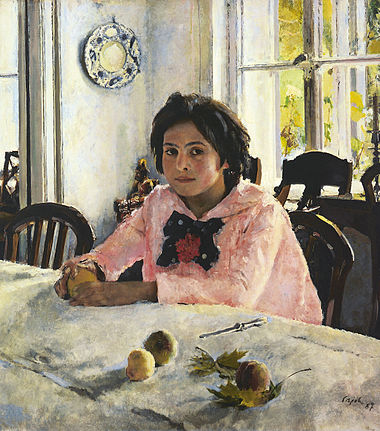 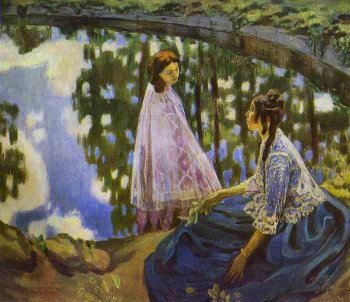 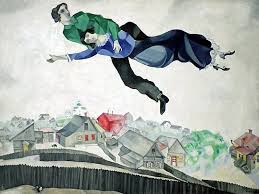 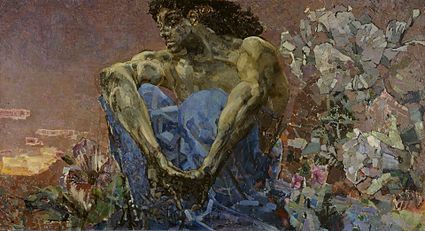 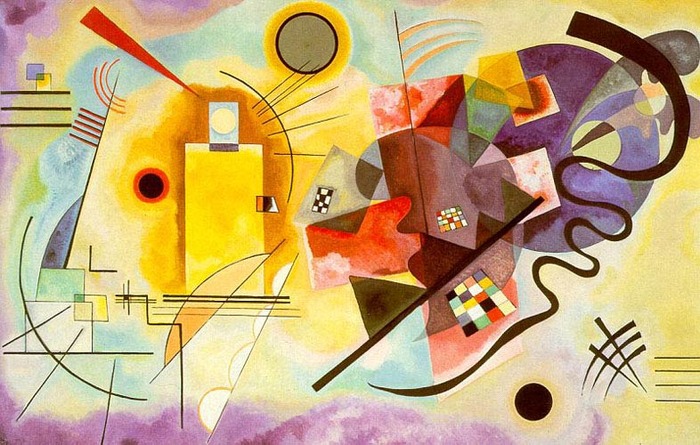 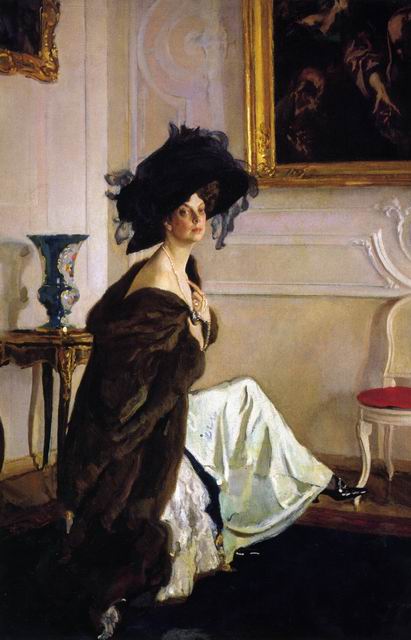 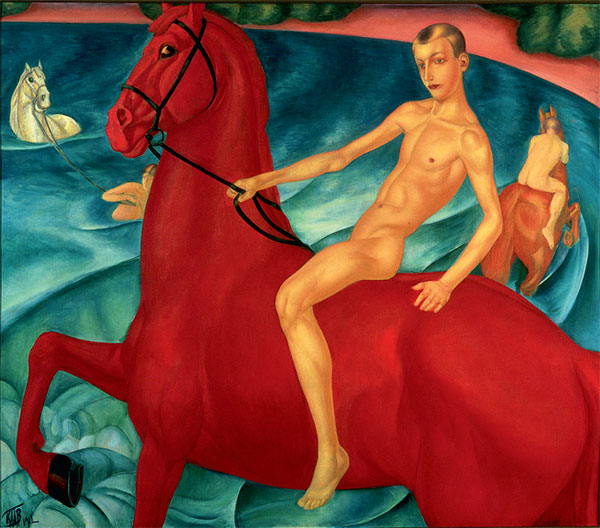 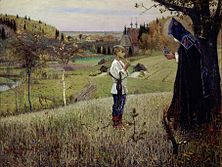 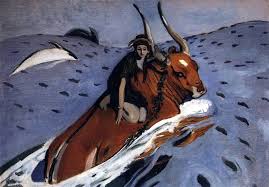 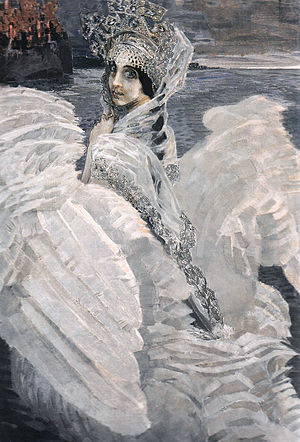 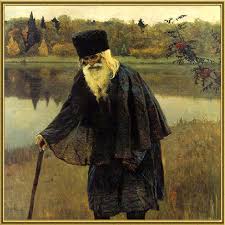 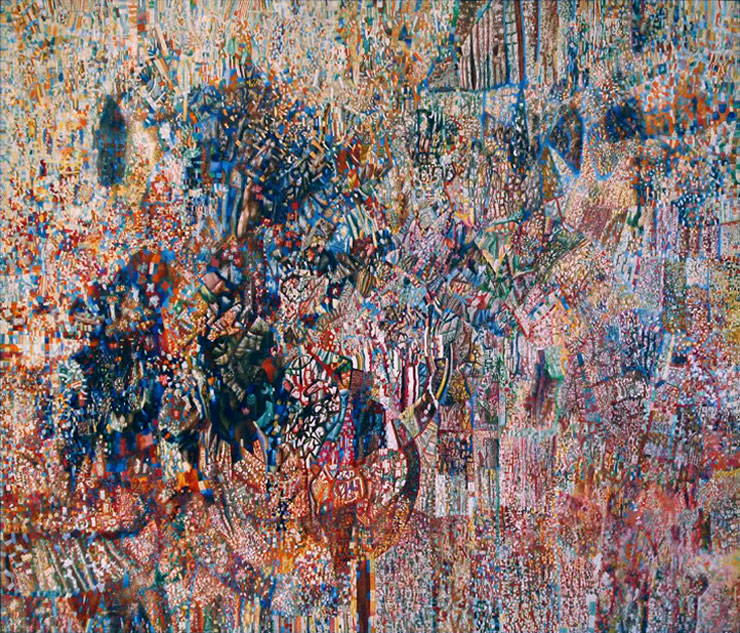 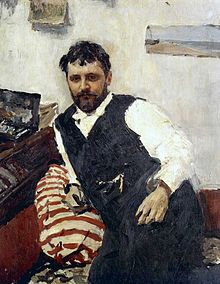 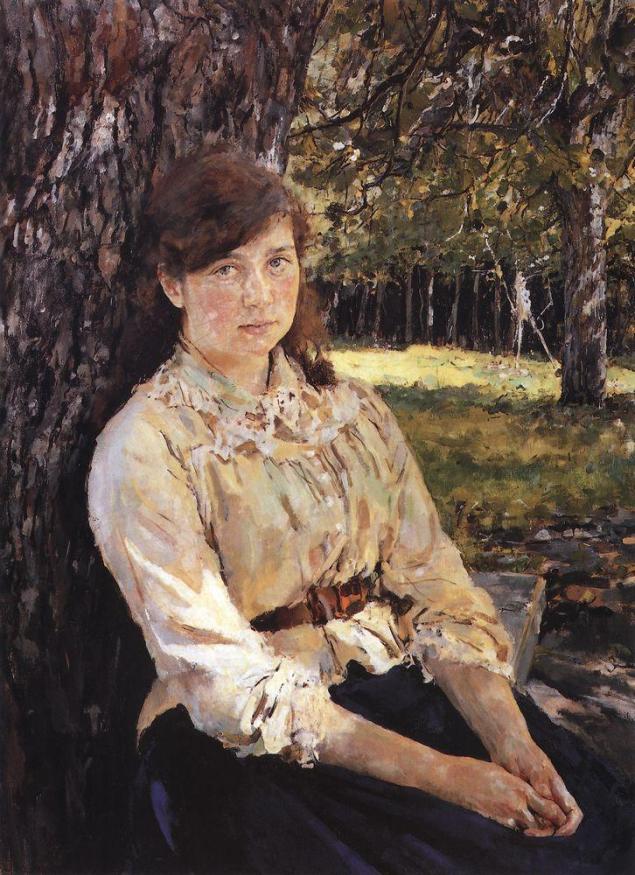 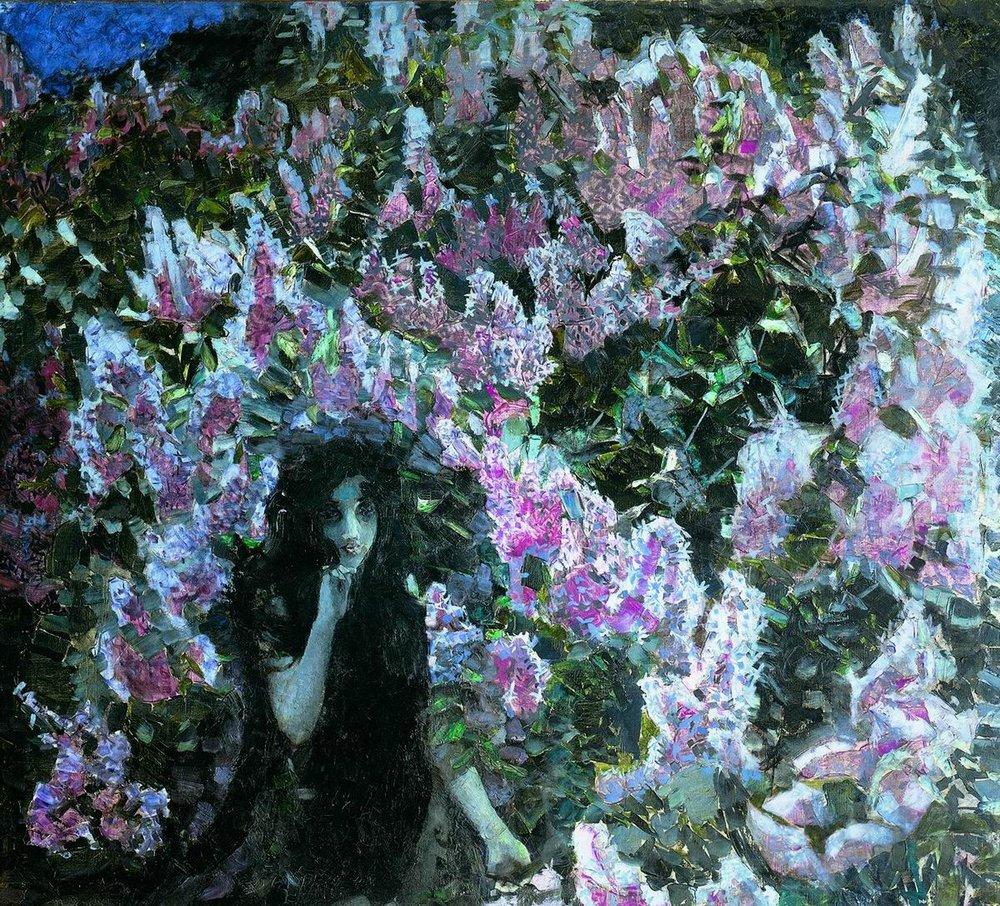 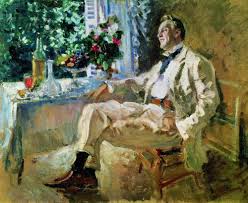 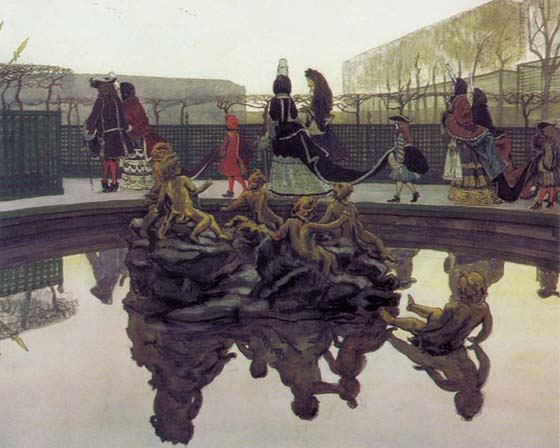 